8. ГАРАНТИИ ИЗГОТОВИТЕЛЯ8.1 Изготовитель гарантирует соответствие изделия требованиям технической документации при соблюдении условий транспортирования, хранения и эксплуатации.8.2 Гарантийный срок эксплуатации 12 месяцев с момента приобретения изделия потребителем, гарантийный срок хранения 24 месяца.8.3 Срок службы 6 лет.8.4 Изготовитель не несет ответственности в случае повреждений, возникших не по его вине, например:- превышение грузоподъемности, указанной в настоящем паспорте;- сколы и поломки деталей в результате сильных ударов о другие предметы;- наезд на препятствие, высотой более 4 см;- перемещение в коляске на спущенных колесах;- прокол камеры в шинах колес и т. п.8.5 Производитель: «Джензианг Ашуре Медикал Экуипмент Ко.Лтд».,Китай   Тel: 0086-511-88838555, 0086-511-888962868.6 Импортер: ООО «Реамед»        Гарантийный ремонт и обслуживание осуществляет:          ООО «Реамед»    Адрес : 394026 , г. Воронеж, Московский пр-т 11.        Тел: (473) 233-0-332ГАРАНТИЙНЫЙ ТАЛОННаименование изделия: Кресло-коляска для инвалидов Ortonica Base 1001.Дата покупки отмечается продавцом в гарантийном талоне.2.При отсутствии такой отметки срок гарантии исчисляется с даты изготовления изделия.3.В случае обнаружения неисправностей в изделии в гарантийный период, покупатель может обратиться к продавцу для его ремонта только при наличии настоящего талона.Гарантия распространяется только на те случаи, когда изделие вышло из строя не по вине покупателя!Срок гарантии  12 месяцевДата продажи____________________Сервисное обслуживание приборов производится в  ООО "Реамед",Контактный телефон: 8(473) 233-03-32Адрес: 394016, г. Воронеж, Московский проспект,11КРЕСЛО-КОЛЯСКА ДЛЯ ИНВАЛИДОВOrtonica Base 100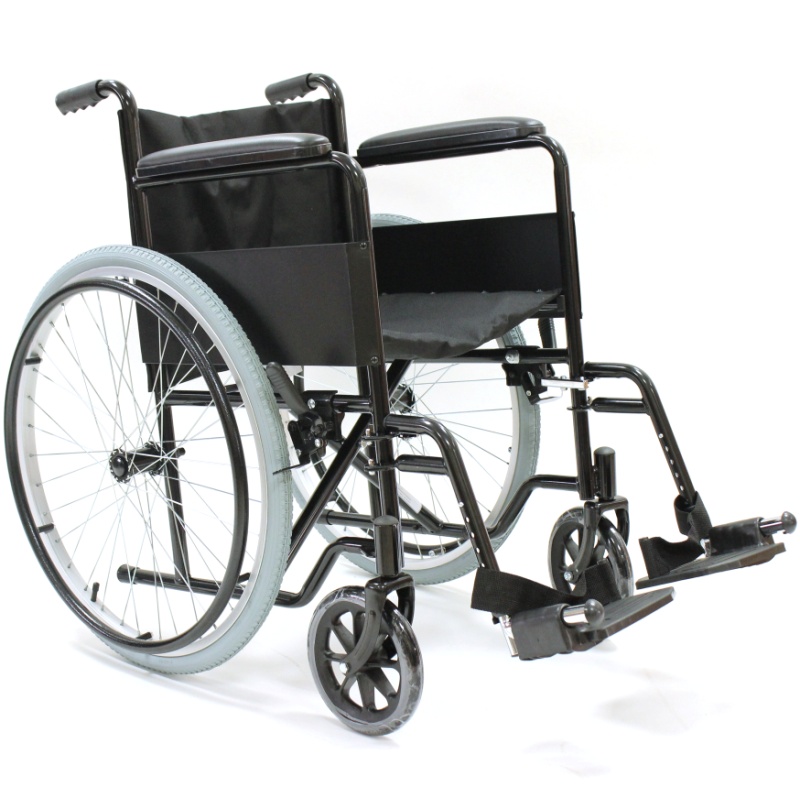     Паспорт и инструкция пользователя1.НАЗНАЧЕНИЕ ИЗДЕЛИЯ1.1Кресла – коляски для инвалидов Base 100 предназначена для самостоятельного передвижения людей с заболеванием опорно-двигательного аппарата, а также при помощи сопровождающих лиц внутри помещений и на дорогах с твердым покрытием.2. ТЕХНИЧЕСКИЕ ХАРАКТЕРИСТИКИ2.1 Размеры, масса и максимальная грузоподъемность коляски должны соответствовать таблице.Ширина сиденья (варианты исполнения) 40-43-46-48-50 смГлубина сиденья 40 смУгол наклона подножки (нерегулируемый) 120ºОбщая высота  84 смВысота спинки 35 смВес коляски (варианты исполнения) 18,5-18,7-18,9 кгОбщая длина 110 смШирина в сложенном состоянии 27 смВес рамы 17 кгОбщая ширина (варианты исполнения) 59-61,5-64-66,5-69 смУгол наклона спинки (нерегулируемый) 90оГрузоподъемность 130 кг3. КОМПЛЕКТ ПОСТАВКИКресло-коляска Ortonica Base 100……………………………………………………………...1шт.Паспорт  ……………………………………………………………………………………....…1шт.  4. МЕРЫ БЕЗОПАСНОСТИ4.1. При посадке в коляску и высадке из нее колеса должны быть зафиксированы тормозами.4.2. Во избежание поломки или опрокидывания коляски, запрещается становиться на опоры для ног, если они находятся в горизонтальном положении.4.3                                  Запрещается использовать коляску с неисправными тормозами.ВНИМАНИЕ!Тормозные механизмы являются стояночными и не предназначены для торможения в движении.4.4. Препятствия (пороги, ступеньки и др.) необходимо преодолевать с подъемом передних колес. Запрещается толкать коляску на препятствие высотой более 40 мм без подъема передних колес.4.5. Во всех сложных ситуациях при преодолении препятствий необходима помощь сопровождающего.                                                          5. УСТРОЙСТВОКоляска имеет стальную раму, оснащена стальным ручным ободом и стальной крестовиной. Подлокотники фиксированные. Подножка из черного пластика, съемная. Обивка сиденья и спинки изготовлены из нейлона. Передние колеса цельнолитые. Производитель оставляет за собой право вносить изменения в конструкцию кресла-коляски, не ухудшающие ее потребительских свойств.                               6. ПОДГОТОВКА КОЛЯСКИ К ЭКСПЛУАТАЦИИ6.1.    Коляска складывается и раскладывается без инструмента: для приведения коляски в рабочее состояние необходимо нажать на верхние трубы механизма складывания вниз до полного натяжения сиденья.6.2.   Высота опор для ног регулируется по длине голени индивидуально.6.3.   Проверить давление в колесах, для нормальной эксплуатации давление должносоставлять 0,25 мПа.6.4.   Коляска готова к эксплуатации6.5.   Для складывания коляски необходимо поднять опоры для ног в вертикальное положение и потянуть вверх полотно сиденья до полного складывания.                                        7. УХОД И ОБСЛУЖИВАНИЕ7.1.  Необходимо очищать поверхность коляски от пыли и грязи. Металлические         поверхности протирать насухо.7.2.  Сиденье и спинку чистить универсальными моющими средствами с водой.7.3.  Один раз в месяц необходимо произвести:       - проверку исправности тормозных механизмов;       - проверку затяжки резьбовых соединений;       - проверку давления в шинах колес.7.4.  Один раз в 6 месяцев необходимо произвести смазку подшипников.